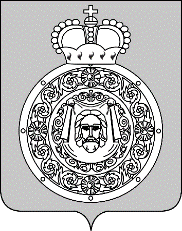 Администрация	 городского округа ВоскресенскМосковской областиП О С Т А Н О В Л Е Н И Е_________________ № _________________О внесении изменений в муниципальную программу «Образование», утвержденную постановлением Администрации городского округа Воскресенск Московской области                              от 29.11.2019 № 30 (с изменениями от 24.03.2020 № 1188, от 20.04.2020 № 1484,                                   от 26.06.2020 № 2109, от 19.08.2020 № 2755, от 23.09.2020 № 3448, от 20.01.2021 № 146,                        от 03.03.2021 № 796, от 07.04.2021 № 1423, от 23.06.2021 № 2770, от 30.07.2021 № 3507,                       от 06.09.2021 № 4257, от 10.11.2021 № 5336, от 10.12.2021 № 5925, от 28.12.2021 № 6309,                       от 25.01.2022 № 295, от 05.03.2022 № 1035, от 16.05.2022 № 2296)В соответствии со ст.179 Бюджетного кодекса Российской Федерации и Порядком              разработки и реализации муниципальных программ городского округа Воскресенск Московской области, утвержденным постановлением Администрации городского округа Воскресенск            Московской области от 18.11.2019 № 10, и в связи с изменением объемов финансированияПОСТАНОВЛЯЮ:1. Внести в муниципальную программу «Образование», утвержденную постановлением                Администрации городского округа Воскресенск Московской области от 29.11.2019 № 30                                   (с изменениями от 24.03.2020 № 1188, от 20.04.2020 № 1484, от 26.06.2020 № 2109, от 19.08.2020 № 2755, от 23.09.2020 № 3448, от 20.01.2021 № 146, от 03.03.2021 № 796, от 07.04.2021 № 1423,   от 23.06.2021 № 2770, от 30.07.2021 № 3507, от 06.09.2021 № 4257, от 10.11.2021 № 5336,                         от 10.12.2021 № 5925, от 28.12.2021 № 6309, от 25.01.2022 № 295, от 05.03.2022 № 1035,                         от 16.05.2022 № 2296), следующие изменения:1.1. «1. Паспорт муниципальной программы «Образование» изложить в новой редакции                    согласно приложению 1 к настоящему постановлению;1.2. Приложение 1 к муниципальной программе «Образование» «8. Планируемые                         результаты реализации муниципальной программы «Образование» изложить в новой редакции согласно приложению 2 к настоящему постановлению;1.3. Приложение 2 к муниципальной программе «Образование» «9. Методика расчета                  показателей эффективности реализации муниципальной программы «Образование» изложить в новой редакции согласно приложению 3 к настоящему постановлению;1.4. Приложение 5 к муниципальной программе «Образование» «12.1. Паспорт подпрограммы 3 «Дополнительное образование, воспитание и психолого-социальное сопровождение детей» изложить в новой редакции согласно приложению 4 к настоящему постановлению;1.5. Приложение 1 к подпрограмме 3 «12.2. Перечень мероприятий подпрограммы 3 «До-полнительное образование, воспитание и психолого-социальное сопровождение детей» изложить в новой редакции согласно приложению 5 к настоящему постановлению.2. Опубликовать настоящее постановление в газете «Наше слово» и разместить на                           официальном сайте городского округа Воскресенск Московской области.3. Контроль за исполнением настоящего постановления возложить на первого заместителя Главы Администрации городского округа Воскресенск Сайкину О.В.Глава городского округа Воскресенск                                                                            А.В. Болотников1. Паспорт муниципальной программы «Образование»8. Планируемые результаты реализации муниципальной программы «Образование»9. Методика расчета показателей эффективности реализации муниципальной программы «Образование»12. Подпрограмма 3 «Дополнительное образование, воспитание и психолого-социальное сопровождение детей»12.1. Паспорт подпрограммы 3 «Дополнительное образование, воспитание и психолого-социальное сопровождение детей»12.2. Перечень мероприятий подпрограммы 3 «Дополнительное образование, воспитание и психолого-социальное сопровождение детей»Приложение 1                                                                                                                                                                                                к постановлению Администрации                                                                                                                                                                                              городского округа Воскресенск                                                                                                                                                                                                  от____________ № ____________Координатор муниципальной программыЗаместитель Главы Администрации городского округа Воскресенск Московской области, курирующий вопросы социальной сферыЗаместитель Главы Администрации городского округа Воскресенск Московской области, курирующий вопросы социальной сферыЗаместитель Главы Администрации городского округа Воскресенск Московской области, курирующий вопросы социальной сферыЗаместитель Главы Администрации городского округа Воскресенск Московской области, курирующий вопросы социальной сферыЗаместитель Главы Администрации городского округа Воскресенск Московской области, курирующий вопросы социальной сферыЗаместитель Главы Администрации городского округа Воскресенск Московской области, курирующий вопросы социальной сферыЗаместитель Главы Администрации городского округа Воскресенск Московской области, курирующий вопросы социальной сферыМуниципальный заказчик муниципальной программыУправление образования Администрации городского округа Воскресенск                                                 (далее – Управление образования)Управление образования Администрации городского округа Воскресенск                                                 (далее – Управление образования)Управление образования Администрации городского округа Воскресенск                                                 (далее – Управление образования)Управление образования Администрации городского округа Воскресенск                                                 (далее – Управление образования)Управление образования Администрации городского округа Воскресенск                                                 (далее – Управление образования)Управление образования Администрации городского округа Воскресенск                                                 (далее – Управление образования)Управление образования Администрации городского округа Воскресенск                                                 (далее – Управление образования)Цели муниципальной программыСоздание условий для получения качественного образования и успешной социализации детей и подростковСоздание условий для получения качественного образования и успешной социализации детей и подростковСоздание условий для получения качественного образования и успешной социализации детей и подростковСоздание условий для получения качественного образования и успешной социализации детей и подростковСоздание условий для получения качественного образования и успешной социализации детей и подростковСоздание условий для получения качественного образования и успешной социализации детей и подростковСоздание условий для получения качественного образования и успешной социализации детей и подростковПеречень подпрограммПодпрограмма 1 "Дошкольное образование"Подпрограмма 1 "Дошкольное образование"Подпрограмма 1 "Дошкольное образование"Подпрограмма 1 "Дошкольное образование"Подпрограмма 1 "Дошкольное образование"Подпрограмма 1 "Дошкольное образование"Подпрограмма 1 "Дошкольное образование"Перечень подпрограммПодпрограмма 2 "Общее образование"Подпрограмма 2 "Общее образование"Подпрограмма 2 "Общее образование"Подпрограмма 2 "Общее образование"Подпрограмма 2 "Общее образование"Подпрограмма 2 "Общее образование"Подпрограмма 2 "Общее образование"Перечень подпрограммПодпрограмма 3 "Дополнительное образование, воспитание и психолого - социальное сопровождение детей"Подпрограмма 3 "Дополнительное образование, воспитание и психолого - социальное сопровождение детей"Подпрограмма 3 "Дополнительное образование, воспитание и психолого - социальное сопровождение детей"Подпрограмма 3 "Дополнительное образование, воспитание и психолого - социальное сопровождение детей"Подпрограмма 3 "Дополнительное образование, воспитание и психолого - социальное сопровождение детей"Подпрограмма 3 "Дополнительное образование, воспитание и психолого - социальное сопровождение детей"Подпрограмма 3 "Дополнительное образование, воспитание и психолого - социальное сопровождение детей"Перечень подпрограммПодпрограмма 4 "Профессиональное образование"Подпрограмма 4 "Профессиональное образование"Подпрограмма 4 "Профессиональное образование"Подпрограмма 4 "Профессиональное образование"Подпрограмма 4 "Профессиональное образование"Подпрограмма 4 "Профессиональное образование"Подпрограмма 4 "Профессиональное образование"Перечень подпрограммПодпрограмма 5 "Обеспечивающая подпрограмма"Подпрограмма 5 "Обеспечивающая подпрограмма"Подпрограмма 5 "Обеспечивающая подпрограмма"Подпрограмма 5 "Обеспечивающая подпрограмма"Подпрограмма 5 "Обеспечивающая подпрограмма"Подпрограмма 5 "Обеспечивающая подпрограмма"Подпрограмма 5 "Обеспечивающая подпрограмма"Источники финансирования муниципальной программы, в том числе по годам:Расходы (тыс. руб.) Расходы (тыс. руб.) Расходы (тыс. руб.) Расходы (тыс. руб.) Расходы (тыс. руб.) Расходы (тыс. руб.) Расходы (тыс. руб.) Источники финансирования муниципальной программы, в том числе по годам:Всего2020 год2021 год2022 год2023 год2024 год2025 годСредства бюджета Московской области10 419 879,942 137 146,062 030 368,572 203 646,382 012 071,922 036 647,010,00Средства бюджета городского округа Воскресенск3 692 822,10828 734,83660 467,61801 779,54703 084,77698 755,350,00Средства федерального бюджета535 428,2343 161,9497 650,23178 571,1598 334,19117 710,720,00Внебюджетные источники1 176 532,30283 973,66312 764,49244 807,15164 209,20170 777,800,00Всего, в том числе по годам:15 824 662,573 293 016,493 101 250,903 428 804,222 977 700,083 023 890,880,00Приложение 2                                                                                                                                                                                                  к постановлению Администрации                                                                                                                                                                                             городского округа Воскресенск                                                                                                                                                                                                 от ____________ № ____________                                                                                                                                                    Приложение 1                                                                                                                                                                             к муниципальной программе                                                                                                                                                     «Образование»№ п/пПланируемые результаты реализации подпрограммыТип показателяЕдиница измеренияБазовое значение на начало реализации подпрограммПланируемое значение показателя по годам реализации:Планируемое значение показателя по годам реализации:Планируемое значение показателя по годам реализации:Планируемое значение показателя по годам реализации:Планируемое значение показателя по годам реализации:Планируемое значение показателя по годам реализации:Номер основного мероприятия в перечне мероприятий подпрограммы№ п/пПланируемые результаты реализации подпрограммыТип показателяЕдиница измеренияБазовое значение на начало реализации подпрограмм2020 год2021 год2022 год2023 год2024 год2025 годНомер основного мероприятия в перечне мероприятий подпрограммы1234567891011121.Подпрограмма 1 "Дошкольное образование"Подпрограмма 1 "Дошкольное образование"Подпрограмма 1 "Дошкольное образование"Подпрограмма 1 "Дошкольное образование"Подпрограмма 1 "Дошкольное образование"Подпрограмма 1 "Дошкольное образование"Подпрограмма 1 "Дошкольное образование"Подпрограмма 1 "Дошкольное образование"Подпрограмма 1 "Дошкольное образование"Подпрограмма 1 "Дошкольное образование"Подпрограмма 1 "Дошкольное образование"1.1.Создание дополнительных мест для детей в возрасте от 2 месяцев до 3 лет в образовательных организациях, реализующих образовательные программы дошкольного образованияЕжегодное обращение Губернатора Московской областиШтук70110-----Основное мероприятие 01                             (показатель в 2021 году не реализуется)1.2.Количество отремонтированных дошкольных образовательных организацийОбращение Губернатора Московской области                                              ПриоритетныйШтук---1---Основное мероприятие 011.3.Отношение численности детей в возрасте от 3 до 7 лет, получающих дошкольное образование в текущем году, к сумме численности детей в возрасте от 3 до 7 лет, получающих дошкольное образование в текущем году, и численности детей в возрасте от 3 до 7 лет, находящихся в очереди на получение в текущем году дошкольного образования Указ Президента Российской ФедерацииПроцент100,00100,00-----Основное мероприятие 02                            (показатель в 2021 году не реализуется)1.4.Доступность дошкольного образования для детей в возрасте до 3-х лет Соглашение с ФОИВ по федеральному проекту "Содействие занятости"             ПриоритетныйПроцент100,00100,00100,00100,00100,00100,00100,00Основное мероприятие 021.5.Доступность дошкольного образования для детей в возрасте от трех до семи лет Указ Президента Российской Федерации                               ПриоритетныйПроцент100,00-100,00100,00100,00100,00100,00Основное мероприятие 021.6.Отношение средней заработной платы педагогических работников дошкольных образовательных организаций к средней заработной плате в общеобразовательных организациях в Московской областиУказ Президента Российской Федерации                               ПриоритетныйПроцент100,00100,00100,00100,00100,00100,00100,00Основное мероприятие 021.7.Средняя заработная плата педагогических работников муниципальных дошкольных образовательных организацийСоглашение с Министерством образования Московской областиРубль48 219,2052 658,6054 155,8054 499,60---Основное мероприятие 022.Подпрограмма 2 "Общее образование"Подпрограмма 2 "Общее образование"Подпрограмма 2 "Общее образование"Подпрограмма 2 "Общее образование"Подпрограмма 2 "Общее образование"Подпрограмма 2 "Общее образование"Подпрограмма 2 "Общее образование"Подпрограмма 2 "Общее образование"Подпрограмма 2 "Общее образование"Подпрограмма 2 "Общее образование"Подпрограмма 2 "Общее образование"2.1.Отношение средней заработной платы педагогических работников общеобразовательных организаций общего образования к среднемесячному доходу от трудовой деятельностиУказ Президента Российской Федерации                               ПриоритетныйПроцент109,00103,20109,00102,70100,00100,00100,00Основное мероприятие 012.2.Обновлена материально-техническая база для формирования у обучающихся современных технологических и гуманитарных навыков. Создана материально-техническая база для реализации основных и дополнительных общеобразовательных программ цифрового и гуманитарного профилей в общеобразовательных организациях, расположенных в сельской местности и малых городах (нарастающим итогом)Соглашение с ФОИВ по ФП "Современная школа"Тыс. единиц0,0010,001-----Основное мероприятие Е1 (показатель в 2021 году не реализуется)2.3.В общеобразовательных организациях, расположенных в сельской местности и малых городах, созданы и функционируют центры образования естественно-научной и технологической направленностейСоглашение с ФОИВ по федеральному проекту "Современная школа"                     ПриоритетныйЕдиниц 2-23---Основное мероприятие Е1 2.4.Поддержка образования для детей с ограниченными возможностями здоровья. Обновление материально - технической базы в организациях, осуществляющих образовательную деятельность исключительно по адаптированным основным общеобразовательным программам (нарастающим итогом)Соглашение с ФОИВ по федеральному проекту "Современная школа"                     ПриоритетныйЕдиниц 111111-Основное мероприятие Е1 2.5.В общеобразовательных организациях, расположенных в сельской местности и малых городах, обновленная материально-техническая база для занятий детей физической культурой и спортом (нарастающим итогом)Соглашение с ФОИВ по федеральному проекту "Успех каждого ребенка"                       ПриоритетныйЕдиниц 111111-Основное мероприятие Е2 2.6.Количество отремонтированных общеобразовательных организацийОбращение Губернатора Московской области                                              ПриоритетныйШтук220----Основное мероприятие Е1 2.7.Доля выпускников текущего года, набравших 220 баллов и более по 3 предметам, к общему количеству выпускников текущего года, сдававших ЕГЭ по 3 и более предметамОтраслевой показательПроцент33,7730,8033,80----Основное мероприятие 01                             (показатель в 2022 году не реализуется)2.8.Средняя заработная плата педагогических работников муниципальных общеобразовательных организацийСоглашение с Министерством образования Московской областиРубль50 020,7054 183,9054 183,9054 437,60---Основное мероприятие 012.9.Доля обучающихся муниципальных общеобразовательных организаций в Московской области, обеспеченных подвозом к месту обучения в муниципальные общеобразовательные организации в Московской области в общей численности обучающихся муниципальных общеобразовательных организаций в Московской области, нуждающихся в подвозе к месту обучения в муниципальные общеобразовательные организации в Московской области Соглашение с Министерством образования Московской областиПроцент80,0080,0080,0080,0080,0080,00-Основное мероприятие 032.10.Участвуй во ВсОШ (Результативность участия муниципального образования во всероссийской олимпиаде школьников)Показатель Рейтинга-50Балл30,0019,00-----Основное мероприятие 01                             (показатель в 2021 году не реализуется)2.11.Современный учитель (Готовность учителей к обучению школьников для участия в международных исследованиях (PISA)Показатель Рейтинга-50Процент0,0025,00-----Основное мероприятие 01                             (показатель в 2021 году не реализуется)2.12.Рейтинг школ (Переход в «зелёную зону»)Показатель Рейтинга-50Балл0,0019,71-----Основное мероприятие 01                             (показатель в 2021 году не реализуется)2.13.Качественное питание в школахПоказатель Рейтинга-50Единиц0,00170,00-----Основное мероприятие 03                   (показатель в 2021 году не реализуется)2.14.Доля обучающихся, получающих начальное общее образование в муниципальных образовательных организациях городского округа Воскресенск Московской области, получающих бесплатное горячее питание, к общему количеству обучающихся, получающих начальное общее образование в муниципальных образовательных организациях городского округа Воскресенск Московской области Соглашение с Министерством образования Московской областиПроцент-100,00-----Основное мероприятие 03                     (показатель в 2021 году не реализуется)2.15.Доля муниципальных образовательных организаций, расположенных на территории городского округа Воскресенск Московской области и осуществляющих обучение по программам начального общего образования, в которых организовано бесплатное горячее питание обучающихся, получающих начальное общее образование, в соответствии со стандартом организации питании обучающихся образовательных организаций в Московской области, к общему количеству муниципальных образовательных организаций, расположенных на территории городского округа Воскресенск Московской области и осуществляющих обучение по программам начального общего образованияСоглашение с Министерством образования Московской областиПроцент-100,00-----Основное мероприятие 03                  (показатель в 2021 году не реализуется)2.16.Доля обучающихся, получающих начальное общее образование в государственных и муниципальных образовательных организациях, получающих бесплатное горячее питание, к общему количеству обучающихся, получающих начальное общее образование в государственных и муниципальных образовательных организацияхСоглашение с ФОИВ                              ПриоритетныйПроцент100,00-100,00100,00100,00100,00-Основное мероприятие 032.17.Доля отдельных категорий обучающихся муниципальных общеобразовательных организаций в Московской области, обеспеченных бесплатным питанием в общей численности отдельных категорий обучающихся муниципальных общеобразовательных организаций в Московской области, подлежащих обеспечению бесплатным питанием в соответствии с муниципальными правовыми актами органов местного самоуправления муниципальных образований Московской области  Соглашение с Министерством образования Московской областиПроцент--100,00----Основное мероприятие 03 (показатель в 2022 году не реализуется)2.18. Количество общеобразовательных организаций, расположенных в сельской местности и малых городах, в которых помещения отремонтированы и оснащены мебелью для создания центров образования цифрового и гуманитарного профилейСоглашение с Министерством образования Московской областиШтук-0-----Основное мероприятие Е1       (показатель в 2021 году не реализуется)2.19. Количество общеобразовательных организаций, расположенных в сельской местности и малых городах, в которых помещения отремонтированы и оснащены мебелью для создания центров образования естественно-научной и технологической направленностейСоглашение с Министерством образования Московской областиШтук--2----Основное мероприятие Е1  (показатель в 2022 году не реализуется)2.20.Количество зданий муниципальных общеобразовательных организаций в Московской области, на проектно-сметную документацию по капитальному ремонту которых в срок не позднее 1 мая года предоставления субсидии получены положительные заключения государственной экспертизыСоглашение с Министерством образования Московской областиЕдиниц---1---Основное мероприятие 082.21.Реализация капитальных ремонтов нуждающихся в нем зданий (обособленных помещений, помещений) общеобразовательных организацийСоглашение с Министерством образования Московской областиЕдиниц---1---Основное мероприятие 082.22.Создание и обеспечение функционирования центров образования естественно-научной и технологической направленностей в общеобразовательных организациях, расположенных в сельской местности и малых городахСоглашение с Министерством образования Московской областиЕдиниц---3318-Основное мероприятие Е12.23.Количество центров образования естественно-научной и технологической направленностей в общеобразовательных организациях, расположенных в сельской местности и малых городах, в том числе проведение ремонта и оснащение мебелью площадок центров в соответствии с брендбукомСоглашение с Министерством образования Московской областиЕдиниц---3318-Основное мероприятие Е12.24.Доля педагогических работников общеобразовательных организаций, получивших вознаграждение за классное руководство, в общей численности педагогических работников такой категорииСоглашение с Министерством образования Московской областиПроцент---100,00100,00100,00-Основное мероприятие 012.25.Доля дето-дней, в которые отдельные категории обучающихся муниципальных общеобразовательных организаций в Московской области получали бесплатное питание, к общему количеству дето-дней, в которые отдельные категории обучающихся в муниципальных общеобразовательных организаций в Московской области посещали образовательную организацию Соглашение с Министерством образования Московской областиПроцент---100,00100,00100,00-Основное мероприятие 032.26.Количество автобусов, приобретенных для доставки обучающихся в общеобразовательные организации, расположенные в сельских населенных пунктах Московской областиСоглашение с Министерством образования Московской областиШтука---211-Основное мероприятие 032.27.Доля выпускников текущего года, набравших 250 баллов и более по 3 предметам, к общему количеству выпускников текущего года, сдававших ЕГЭ по 3 и более предметамОтраслевой показательПриоритетныйПроцент12,14--12,54---Основное мероприятие 012.28. Количество объектов, в которых в полном объеме выполнены мероприятия по капитальному ремонту общеобразовательных организацийСоглашение с ФОИВ                              ПриоритетныйЕдиниц---1---Основное мероприятие 08 3.Подпрограмма 3 "Дополнительное образование, воспитание и психолого-социальное сопровождение детей"Подпрограмма 3 "Дополнительное образование, воспитание и психолого-социальное сопровождение детей"Подпрограмма 3 "Дополнительное образование, воспитание и психолого-социальное сопровождение детей"Подпрограмма 3 "Дополнительное образование, воспитание и психолого-социальное сопровождение детей"Подпрограмма 3 "Дополнительное образование, воспитание и психолого-социальное сопровождение детей"Подпрограмма 3 "Дополнительное образование, воспитание и психолого-социальное сопровождение детей"Подпрограмма 3 "Дополнительное образование, воспитание и психолого-социальное сопровождение детей"Подпрограмма 3 "Дополнительное образование, воспитание и психолого-социальное сопровождение детей"Подпрограмма 3 "Дополнительное образование, воспитание и психолого-социальное сопровождение детей"Подпрограмма 3 "Дополнительное образование, воспитание и психолого-социальное сопровождение детей"Подпрограмма 3 "Дополнительное образование, воспитание и психолого-социальное сопровождение детей"3.1.Отношение средней заработной платы педагогических работников организаций дополнительного образования детей к средней заработной плате учителей в Московской областиУказ Президента Российской Федерации                               ПриоритетныйПроцент100,00100,00100,00100,00100,00100,00100,00Основное мероприятие 033.2.Доля детей, привлекаемых к участию в творческих мероприятиях сферы культурыУказ Президента Российской ФедерацииПроцент9,509,60-----Основное мероприятие 03                (показатель в 2021 году не реализуется)3.3.Число детей, охваченных деятельностью детских технопарков "Кванториум" (мобильных технопарков "Кванториум") и других проектов, направленных на обеспечение доступности дополнительных общеобразовательных программ естественно-научной и технической направленностей, соответствующих приоритетным направлениям технологического развития Российской Федерации (нарастающим итогом)Соглашение с ФОИВ по ФП "Успех каждого ребенка"Тысяча человек0,3240,3240,4000,000,000,00-Основное мероприятие 03 (показатель в 2022 году не реализуется)3.4.Доля детей в возрасте от 5 до 18 лет, охваченных дополнительным образованиемСоглашение с ФОИВ по федеральному проекту "Успех каждого ребенка"                       ПриоритетныйПроцент93,1783,2083,3086,00---Основное мероприятие 03 3.5.Доля детей в возрасте от 5 до 18 лет, имеющих право на получение дополнительного образования в рамках системы персонифицированного финансирования в общей численности детей в возрасте от 5 до 18 летПоказатель муниципальной программыПроцент25,0050,0050,0030,00---Основное мероприятие 063.6.Доля педагогических работников муниципальных организаций дополнительного образования детей, занимающих штатные должности не менее одной ставки по одной должности, получающих доплату за напряженный труд, равную 5 000 рублей, к общему количеству педагогических работников муниципальных организаций дополнительного образования детей, занимающих штатные должности не менее одной ставки по одной должностиСоглашение с Министерством образования Московской областиПроцент---100,00---Основное мероприятие 04 4.Подпрограмма 4 "Профессиональное образование"Подпрограмма 4 "Профессиональное образование"Подпрограмма 4 "Профессиональное образование"Подпрограмма 4 "Профессиональное образование"Подпрограмма 4 "Профессиональное образование"Подпрограмма 4 "Профессиональное образование"Подпрограмма 4 "Профессиональное образование"Подпрограмма 4 "Профессиональное образование"Подпрограмма 4 "Профессиональное образование"Подпрограмма 4 "Профессиональное образование"Подпрограмма 4 "Профессиональное образование"4.1.Доля педагогических работников, прошедших добровольную независимую оценку квалификацииСоглашение с ФОИВ по ФП "Учитель будущего"Процент0,0010,00-----Основное мероприятие E5                                                             (показатель в 2021 году не реализуется)Приложение 3                                                                                                                                                                                                  к постановлению Администрации                                                                                                                                                                                             городского округа Воскресенск                                                                                                                                                                                                 от ____________ № ____________                                                                                                                                                    Приложение 2                                                                                                                                                                             к муниципальной программе                                                                                                                                                     «Образование»№ п/пНаименование показателяЕдиница измеренияМетодика расчета показателя1.Подпрограмма 1 "Дошкольное образование"Подпрограмма 1 "Дошкольное образование"Подпрограмма 1 "Дошкольное образование"1.1. Создание дополнительных мест для детей в возрасте от 2 месяцев до 3 лет в образовательных организациях, реализующих образовательные программы дошкольного образованияШтукВедомственные данные.                                                                                                                                                                                                                   Количество мест для детей в возрасте от 2 месяцев до 3 лет в образовательных организациях, реализующих образовательные программы дошкольного образования. 1.2.Количество отремонтированных дошкольных образовательных организацийШтукВедомственные данные.                                                                                                                                                                                                                   Количество отремонтированных дошкольных образовательных организаций.1.3.Отношение численности детей в возрасте от 3 до 7 лет, получающих дошкольное образование в текущем году, к сумме численности детей в возрасте от 3 до 7 лет, получающих дошкольное образование в текущем году, и численности детей в возрасте от 3 до 7 лет, находящихся в очереди на получение в текущем году дошкольного образования ПроцентП = Ч(3-7) / (Ч(3-7) + Ч(очередь)) * 100, где:                                                                                                                                                                                                П - планируемый показатель;                                                                                                                                                                                                                                                                                                            Ч(3-7) - численность детей в возрасте от 3 до 7 лет, получающих дошкольное образование в текущем году;                                                                                                                                                               Ч(очередь) - численность детей в возрасте от 3 до 7 лет, находящихся в очереди на получение в текущем году дошкольного образования1.4.Доступность дошкольного образования для детей в возрасте до 3-х лет ПроцентДанные Федеральной государственной статистики информационной системы доступности дошкольного образования (ФГИС ДДО)        П = Ч(2м-3л) / (Ч(2м-3л) + Ч(учет)) х 100, где:
П – планируемый показатель;
Ч(2м-3л) – численность детей в возрасте от 2 месяцев до 3 лет, которым предоставлена возможность получать услугу дошкольного образования;
Ч(учет) – численность детей в возрасте от 2 месяцев до 3 лет, состоящих на учете для предоставления места в дошкольном образовательном учреждении с предпочтительной датой приёма в текущем году (актуальный спрос), 
с учетом прироста по данным государственной статистики1.5.Доступность дошкольного образования для детей в возрасте от трех до семи лет ПроцентДанные Федеральной государственной статистики информационной системы доступности дошкольного образования (ФГИС ДДО)             П= Ч(3-7) / (Ч(3-7) + Ч(очередь)) х 100, где:
П – планируемый показатель;
Ч(3-7) – численность детей в возрасте от 3 до 7 лет, получающих дошкольное образование в текущем году;
Ч(очередь) – численность детей в возрасте от 3 до 7 лет, находящихся в очереди на получение в текущем году дошкольного образования1.6.Отношение средней заработной платы педагогических работников дошкольных образовательных организаций к средней заработной плате в общеобразовательных организациях в Московской областиПроцентДанные государственной статистики                                                                                                                                                                 П = З(мун) / З(о) х 100, где:
П – планируемый показатель;
З(мун) – среднемесячная заработная плата педагогических работников муниципальных дошкольных образовательных организаций;
З(о)– среднемесячная заработная плата в сфере общего образования в Московской области1.7. Средняя заработная плата педагогических работников муниципальных дошкольных образовательных организацийРубльПоказатель к соглашению с Министерством образования Московской области2.Подпрограмма 2 "Общее образование"Подпрограмма 2 "Общее образование"Подпрограмма 2 "Общее образование"2.1.Отношение средней заработной платы педагогических работников общеобразовательных организаций общего образования к среднемесячному доходу от трудовой деятельностиПроцентДанные государственной статистики                                                                                                                                                               П = ЗОО(мун) / З(д) х 100, где:
П – планируемый показатель;
ЗОО(мун) – средняя заработная плата педагогических работников муниципальных общеобразовательных организаций;
З(д) - среднемесячный доход от трудовой деятельности по  Московской области2.2.Обновлена материально-техническая база для формирования у обучающихся современных технологических и гуманитарных навыков. Создана материально-техническая база для реализации основных и дополнительных общеобразовательных программ цифрового и гуманитарного профилей в общеобразовательных организациях, расположенных в сельской местности и малых городах (нарастающим итогом)Тыс. единицВедомственные данные.                                                                                                                                                                                                                                           Обновлена материально-техническая база для формирования у обучающихся современных технологических и гуманитарных навыков. Создана материально-техническая база для реализации основных и дополнительных общеобразовательных программ цифрового и гуманитарного профилей в общеобразовательных организациях, расположенных в сельской местности и малых городах2.3.В общеобразовательных организациях, расположенных в сельской местности и малых городах, созданы и функционируют центры образования естественно-научной и технологической направленностейЕдиниц Ведомственные данные.                                                                                                                                                                                            Количество общеобразовательных организаций, расположенных в сельской местности и малых городах, в которых созданы и функционируют центры образования естественно-научной и технологической направленностей в соответствии с адресным перечнем2.4.Поддержка образования для детей с ограниченными возможностями здоровья. Обновление материально - технической базы в организациях, осуществляющих образовательную деятельность исключительно по адаптированным основным общеобразовательным программам (нарастающим итогом)Единиц Ведомственные данные.                                                                                                                                                                                                   Обновление материально - технической базы в организациях, осуществляющих образовательную деятельность исключительно по адаптированным основным общеобразовательным программам.2.5.В общеобразовательных организациях, расположенных в сельской местности и малых городах, обновленная материально-техническая база для занятий детей физической культурой и спортом (накопительным итогом)ШтукВедомственные данные.                                                                                                                                                                                                                                                             Число общеобразовательных организаций, расположенных в сельской местности и малых городах, обновивших материально- техническую базу для занятий детей физической культурой и спортом, нарастающим итогом с 2020 года2.6.Количество отремонтированных общеобразовательных организацийШтукВедомственные данные.                                                                                                                                                                           Количество отремонтированных общеобразовательных организаций2.7.Доля выпускников текущего года, набравших 220 баллов и более по 3 предметам, к общему количеству выпускников текущего года, сдававших ЕГЭ по 3 и более предметамПроцентДВ= В / ВТГ х 100, где:
ДВ – доля высокобалльников (выпускников текущего года, набравших 220 баллов и более по 3 предметам);
В – количество высокобалльников;
ВТГ – количество выпускников текущего года, сдававших ЕГЭ по 3 и более предметам (в расчет не берется результат по математике базового уровня)2.8.Средняя заработная плата педагогических работников муниципальных общеобразовательных организацийРубльПоказатель к соглашению с Министерством образования Московской области2.9.Доля обучающихся муниципальных общеобразовательных организаций в Московской области, обеспеченных подвозом к месту обучения в муниципальные общеобразовательные организации в Московской области в общей численности обучающихся муниципальных общеобразовательных организаций в Московской области, нуждающихся в подвозе к месту обучения в муниципальные общеобразовательные организации в Московской области ПроцентПоказатель к соглашению с Министерством образования Московской области2.10.Участвуй во ВсОШ (Результативность участия муниципального образования во всероссийской олимпиаде школьников)БаллМетодика расчета: 
Результативность участия муниципалитета в ВсОШ рассчитывается ежеквартально в соответствии с этапами ВсОШ по формулам:
I квартал – региональный этап ВсОШ;
RI = (Кучр+3(Кп +Кпр))/Ко х100%, где:
RI – результативность переводится в баллы 1 к 1 (значение показателя округляется в соответствии с правилами математического округления до целого числа);
Кучр – количество участников регионального этапа; 
Кп – количество победителей регионального этапа;
Кпр – количество призеров регионального этапа; 
Ко – количество обучающихся 9-11 классов в муниципальном образовании (по данным статистики). 
При достижении значения результативности (RI) = 15 баллов и выше, присваивается первое место, динамика не учитывается.
II квартал - полугодие (6 месяцев) – заключительный этап ВсОШ;
RII = (2Кучз+(10Кп +7Кпр))/Кучр х100%;
RII – результативность переводится в баллы 1 к 1 (значение показателя округляется в соответствии с правилами математического округления до целого числа);
Кучз – количество участников заключительного этапа; 
Кп – количество победителей заключительного этапа;
Кпр – количество призеров заключительного этапа; 
Кучр – количество участников регионального этапа; 
При достижении значения результативности (RII) = 10 баллов и выше, присваивается первое место, динамика не учитывается.2.10.Участвуй во ВсОШ (Результативность участия муниципального образования во всероссийской олимпиаде школьников)БаллIII квартал (9 месяцев) –учитываются результаты II квартала;RIII=RIIIV квартал – год (12 месяцев) Результативность участия муниципалитета в ВсОШ за год рассчитывается по формуле:R итог =RI + (RII + RIII) х2 + RIV. RI – результативность участия в региональном этапе ВсОШ, балл; RII - результативность участия в заключительном этапе ВсОШ, балл; RIII = RIIRIV – результативность участия в муниципальном этапе ВсОШ;RIV = Кучмр/Кучм х 100%, где:RIV – результативность переводится в баллы 1 к 1 (значение показателя округляется в соответствии с правилами математического округления до целого числа); Кучмр - количество участников муниципального этапа, вышедших на региональный этап (набравшие необходимое количество баллов для участия в региональном этапе, установленных Министерством образования Московской области (проходные баллы));Кучм - количество участников муниципального этапа.При достижении значения результативности (RIV) = 5 баллов и выше, присваивается первое место, динамика не учитывается.Первое место по итогам года присваивается муниципальным образованиям Московской области, достигшим указанных значений по итогам каждого этапа ВсОШ, динамика не учитывается.2.11.Современный учитель (Готовность учителей к обучению школьников для участия в международных исследованиях (PISA)ПроцентД = (К т)/(К о)×100% , где: Д – доля учителей, успешно сдавших тестирование по контрольно-измерительным материалам аналогичным PISA (выполнено более 60% заданий);
Кт - количество учителей, успешно сдавших тестирование по контрольно-измерительным материалам аналогичным PISA;
Ко - общее количество учителей;
Динамика (нарастающим итогом):
1 квартал – 5 %
2 квартал – 15 %
3 квартал – 20 %
4 квартал – 25 %2.12.Рейтинг школ (Переход в «зелёную зону»)БаллМетодика расчета: 
Результативность школ муниципального образования Московской области, показавших устойчивое развитие, рассчитывается на основании рейтинга школ, проводимого министерством образования, по формуле:
R = (((Кзел.з.Х 5 баллов*) + (Кжел.з.Х 2 балла*) + (Ккр.з.Х (-2 балла*))) / Кобщ. X 10, где: 
R – результативность;
Кзел.з – количество школ в «зеленой зоне»; 
Кжел.з – количество школ в «желтой зоне»;
Ккр.з – количество школ в «красной зоне»; 
Кобщ. – количество  школ муниципального образования Московской области, входящих в рейтинг школ;
10 – индексирующий коэффициент.
 *: 
за каждую школу, находящуюся в «зеленой зоне», присуждается + 5 баллов;
за каждую школу, находящуюся в «желтой зоне», присуждается + 2 балла;
за каждую, школу, находящуюся в «красной зоне», отнимается 2 балла.2.13.Качественное питание в школахЕдиницПоказатель удовлетворенности организацией питания (базовое значение равно 0) формируется ежеквартально и состоит из суммы подпоказателей:R = Vшп дети+ Vшп род + Cцур + Ппрет, где:Vшп дети – доля учащихся муниципальных общеобразовательных организаций, удовлетворенных качеством питания по итогам опроса на Школьном портале за отчетный период (результативность переводится в баллы 1 к 1, значение показателя округляется в соответствии с правилами математического округления до целого числа, вес показателя 10%)Vшп дети = (Кнеуд / Кобщ) х 100Кнекд – количество обучающихся муниципальных общеобразовательных организаций, удовлетворенных качеством питания по итогам опроса на Школьном портале за отчетный период;Кобщ – общее количество обучающихся муниципальных общеобразовательных организаций, расположенных на территории муниципального образования, на конец отчетного периода по Школьному порталу.Vшп род – доля родителей учащихся муниципальных общеобразовательных организаций, удовлетворенных организацией питания итогам опроса на Школьном портале за отчетный период (результативность переводится в баллы 1 к 1, значение показателя округляется в соответствии с правилами математического округления до целого числа, вес показателя 10%)Vшп род = (Кнеуд / Кобщ) х 100Кнеуд – количество родителей учащихся муниципальных общеобразовательных организаций, не удовлетворенных организацией питания по итогам опроса на Школьном портале за отчетный период;Кобщ – общее количество родителей муниципальных общеобразовательных организаций, зарегистрированных в Школьном портале на конец отчетного периода.2.13.Качественное питание в школахЕдиницCцур  – доля поступивших обращений в ЦУР по тематике «Питание» (школы и детские сады) по отношению к общему количеству обращений, поступивших в ЦУР по блоку «Образование» (показатель рассчитывается по итогам отчетного квартала, результативность переводится в баллы 1 к 1, значение показателя округляется в соответствии с правилами математического округления до целого числа, вес показателя 30%)
Cцур = (Кпитание / Кобщ) х 100
Кпитание – количество обращений, поступивших в ЦУР по тематике «Питание» (школы и детские сады) по факту обращения «Устранить нарушения в организации питания»;
Кобщ – общее количество обращений, поступивших в ЦУР по блоку «Образование»
Ппрет  – доля направленных претензий организатору питания от общего количества обращений в ЦУР по тематике «Питание» (школы и детские сады) по факту обращения «Устранить нарушения в организации питания» (показатель рассчитывается по итогам отчетного квартала, результативность переводится в баллы 1 к 1, значение показателя округляется в соответствии с правилами математического округления до целого числа:, вес показателя 50%)
Ппрет = (Кпрет / Кпитание) х 100
Кпрет – количество претензий, направленных организатору питания по итогам рассмотрения обращений, поступивших в ЦУР по тематике «Питание» (школы и детские сады) по факту обращения «Устранить нарушения в организации питания»;
Кобщ – количество обращений, поступивших в ЦУР по тематике «Питание» (школы и детские сады) по факту обращения «Устранить нарушения в организации питания»
Первое место по итогам года присваивается муниципальным образованиям Московской области, достигшим максимальное значение показателя.2.14.Доля обучающихся, получающих начальное общее образование в муниципальных образовательных организациях городского округа Воскресенск Московской области, получающих бесплатное горячее питание, к общему количеству обучающихся, получающих начальное общее образование в муниципальных образовательных организациях городского округа Воскресенск Московской области ПроцентПоказатель к соглашению с Министерством образования Московской области2.15.Доля муниципальных образовательных организаций, расположенных на территории городского округа Воскресенск Московской области и осуществляющих обучение по программам начального общего образования, в которых организовано бесплатное горячее питание обучающихся, получающих начальное общее образование, в соответствии со стандартом организации питании обучающихся образовательных организаций в Московской области, к общему количеству муниципальных образовательных организаций, расположенных на территории городского округа Воскресенск Московской области и осуществляющих обучение по программам начального общего образованияПроцентПоказатель к соглашению с Министерством образования Московской области2.16.Доля обучающихся, получающих начальное общее образование в государственных и муниципальных образовательных организациях, получающих бесплатное горячее питание, к общему количеству обучающихся, получающих начальное общее образование в государственных и муниципальных образовательных организацияхПроцентДанные государственной статистики, данные РСЭМ.                                                                                                                                             Р = Чп/Ч х 100%, где:Р – значение показателя; Чп – количество обучающихся, получающих начальное общее образование в государственных и муниципальных образовательных организациях, получающих бесплатное горячее питание;Ч – количество обучающихся, получающих начальное общее образование в государственных и муниципальных образовательных организациях2.17.Доля отдельных категорий обучающихся муниципальных общеобразовательных организаций в Московской области, обеспеченных бесплатным питанием в общей численности отдельных категорий обучающихся муниципальных общеобразовательных организаций в Московской области, подлежащих обеспечению бесплатным питанием в соответствии с муниципальными правовыми актами органов местного самоуправления муниципальных образований Московской области  ПроцентПоказатель к соглашению с Министерством образования Московской области2.18. Количество общеобразовательных организаций, расположенных в сельской местности и малых городах, в которых помещения отремонтированы и оснащены мебелью для создания центров образования цифрового и гуманитарного профилейШтукПоказатель к соглашению с Министерством образования Московской области2.19. Количество общеобразовательных организаций, расположенных в сельской местности и малых городах, в которых помещения отремонтированы и оснащены мебелью для создания центров образования естественно-научной и технологической направленностейШтукПоказатель к соглашению с Министерством образования Московской области2.20.Количество зданий муниципальных общеобразовательных организаций в Московской области, на проектно-сметную документацию по капитальному ремонту которых в срок не позднее 1 мая года предоставления субсидии получены положительные заключения государственной экспертизыЕдиницПоказатель к соглашению с Министерством образования Московской области2.21.Реализация капитальных ремонтов нуждающихся в нем зданий (обособленных помещений, помещений) общеобразовательных организацийЕдиницПоказатель к соглашению с Министерством образования Московской области2.22.Создание и обеспечение функционирования центров образования естественно-научной и технологической направленностей в общеобразовательных организациях, расположенных в сельской местности и малых городахЕдиницПоказатель к соглашению с Министерством образования Московской области2.23.Количество центров образования естественно-научной и технологической направленностей в общеобразовательных организациях, расположенных в сельской местности и малых городах, в том числе проведение ремонта и оснащение мебелью площадок центров в соответствии с брендбукомЕдиницПоказатель к соглашению с Министерством образования Московской области2.24.Доля педагогических работников общеобразовательных организаций, получивших вознаграждение за классное руководство, в общей численности педагогических работников такой категорииПроцентПоказатель к соглашению с Министерством образования Московской области2.25.Доля дето-дней, в которые отдельные категории обучающихся муниципальных общеобразовательных организаций в Московской области получали бесплатное питание, к общему количеству дето-дней, в которые отдельные категории обучающихся в муниципальных общеобразовательных организаций в Московской области посещали образовательную организацию ПроцентПоказатель к соглашению с Министерством образования Московской области2.26.Количество автобусов, приобретенных для доставки обучающихся в общеобразовательные организации, расположенные в сельских населенных пунктах Московской областиШтукаПоказатель к соглашению с Министерством образования Московской области2.27.Доля выпускников текущего года, набравших 250 баллов и более по 3 предметам, к общему количеству выпускников текущего года, сдававших ЕГЭ по 3 и более предметамПроцентДанные Регионального центра обработки информации по итогам проведения государственной итоговой аттестации                                                            ДВ = В / ВТГ х 100, где:
ДВ – доля высокобалльников (выпускников текущего года, набравших 250 баллов и более по 3 предметам);
В – количество высокобалльников;
ВТГ – количество выпускников текущего года, сдававших ЕГЭ по 3 и более предметам (в расчет не берется результат по математике базового уровня)2.28. Количество объектов, в которых в полном объеме выполнены мероприятия по капитальному ремонту общеобразовательных организацийЕдиницВедомственные данные.                                                                                                                                                                    Количество отремонтированных зданий (обособленных помещений, помещений) общеобразовательных организаций.3.Подпрограмма 3 "Дополнительное образование, воспитание и психолого-социальное сопровождение детей"Подпрограмма 3 "Дополнительное образование, воспитание и психолого-социальное сопровождение детей"Подпрограмма 3 "Дополнительное образование, воспитание и психолого-социальное сопровождение детей"3.1.Отношение средней заработной платы педагогических работников организаций дополнительного образования детей к средней заработной плате учителей в Московской областиПроцентДанные государственной статистики.                                                                                                                                                                  П = З(мун)/З(у) х 100, где:
П – планируемый показатель;
З(мун) – среднемесячная заработная плата педагогических работников муниципальных организаций дополнительного образования детей;
З(у) – среднемесячная заработная плата учителя в Московской области3.2.Доля детей, привлекаемых к участию в творческих мероприятиях сферы культурыПроцентП = Ч(тм)/Ч(д) x 100, где:
П – планируемый показатель;
Ч (тм) – численность участников творческих мероприятий сферы культуры;
Ч(д) – общая численность детей в возрасте от 5 до 18 лет, проживающих на территории Московской области3.3.Число детей, охваченных деятельностью детских технопарков «Кванториум» (мобильных технопарков «Кванториум») и других проектов, направленных на обеспечение доступности дополнительных общеобразовательных программ естественно-научной и технической направленностей, соответствующих приоритетным направлениям технологического развития Российской Федерации (нарастающим итогом)Тысяча человекЧисло детей, охваченных деятельностью детских технопарков «Кванториум» (мобильных технопарков «Кванториум»).Ki - Численность детей в возрасте от 5 до 18 лет, прошедших обучение и (или) принявших участие в мероприятиях детских технопарков «Кванториум» (мобильных технопарков «Кванториум») в i-ом субъекте Российской Федерации3.4.Доля детей в возрасте от 5 до 18 лет, охваченных дополнительным образованиемПроцентВедомственные данные.                                                                                                                                                                                  (Чдоп/ Чобщ) x 100, где:
Чдоп – число детей в возрасте от 5 до 18 лет, проживающих в муниципальном образовании и обучающихся по дополнительным образовательным программам,
Чобщ – общее число детей в возрасте от 5 до 18 лет, проживающих в муниципальном образовании3.5.Доля детей в возрасте от 5 до 18 лет, имеющих право на получение дополнительного образования в рамках системы персонифицированного финансирования в общей численности детей в возрасте от 5 до 18 летПроцентОтношение числе детей в возрасте от 5 до 18 лет, использующих сертификаты дополнительного образования, к общей численности детей в возрасте от 5 до 18 лет, проживающих на территории муниципалитета.                                                                                                                                                                       C = Ч серт / Ч всего, где:                                                                                                                                                                                                                                    С - доля детей в возрасте от 5 до 18 лет, использующих сертификаты дополнительного образования;                                                                                                                   Ч серт - общая численность детей, использующих сертификаты дополнительного образования;                                                                                                                        Ч всего - численность детей в возрасте от 5 до 18 лет, проживающих на территории муниципалитета3.6.Доля педагогических работников муниципальных организаций дополнительного образования детей, занимающих штатные должности не менее одной ставки по одной должности, получающих доплату за напряженный труд, равную 5 000 рублей, к общему количеству педагогических работников муниципальных организаций дополнительного образования детей, занимающих штатные должности не менее одной ставки по одной должностиПроцентПоказатель к соглашению с Министерством образования Московской области4.Подпрограмма 4 "Профессиональное образование"Подпрограмма 4 "Профессиональное образование"Подпрограмма 4 "Профессиональное образование"4.1.Доля педагогических работников, прошедших добровольную независимую оценку квалификацииПроцент(Ппр / Поч) x 100, где                                                                                                                                                                                                                                                 Ппр - число педагогических работников организаций, осуществляющих образовательную деятельность по общеобразовательным программам, прошедших добровольную независимую оценку профессиональной квалификации;                                                                                                                                                            Поч - общее число педагогических работников организаций, осуществляющих образовательную деятельность по общеобразовательным программам  Приложение 4                                                                                                                                                                                                  к постановлению Администрации                                                                                                                                                                                              городского округа Воскресенск                                                                                                                                                                                                 от____________ № ____________                                                                                                                                                     Приложение 5                                                                                                                                                                              к муниципальной программе                                                                                                                                                      «Образование»Муниципальный заказчик подпрограммыУправление образования Администрации городского округа Воскресенск, Управление культуры Администрации городского округа ВоскресенскУправление образования Администрации городского округа Воскресенск, Управление культуры Администрации городского округа ВоскресенскУправление образования Администрации городского округа Воскресенск, Управление культуры Администрации городского округа ВоскресенскУправление образования Администрации городского округа Воскресенск, Управление культуры Администрации городского округа ВоскресенскУправление образования Администрации городского округа Воскресенск, Управление культуры Администрации городского округа ВоскресенскУправление образования Администрации городского округа Воскресенск, Управление культуры Администрации городского округа ВоскресенскУправление образования Администрации городского округа Воскресенск, Управление культуры Администрации городского округа ВоскресенскУправление образования Администрации городского округа Воскресенск, Управление культуры Администрации городского округа ВоскресенскУправление образования Администрации городского округа Воскресенск, Управление культуры Администрации городского округа ВоскресенскИсточники финансирования подпрограммы по годам реализации и главным распорядителям бюджетных средств, в том числе по годам:Главный распорядитель бюджетных средствИсточник финансированияРасходы (тыс. руб.)Расходы (тыс. руб.)Расходы (тыс. руб.)Расходы (тыс. руб.)Расходы (тыс. руб.)Расходы (тыс. руб.)Расходы (тыс. руб.)Источники финансирования подпрограммы по годам реализации и главным распорядителям бюджетных средств, в том числе по годам:Главный распорядитель бюджетных средствИсточник финансирования2020 год2021 год2022 год2023 год2024 год2025 годИтогоИсточники финансирования подпрограммы по годам реализации и главным распорядителям бюджетных средств, в том числе по годам:Управление образования, Управление культурыВсего                                 в том числе:2020 год2021 год2022 год2023 год2024 год2025 годИтогоИсточники финансирования подпрограммы по годам реализации и главным распорядителям бюджетных средств, в том числе по годам:Управление образования, Управление культурыСредства бюджета Московской области231 592,9240 808,3045 523,6939 752,2240 731,520,00398 408,65Источники финансирования подпрограммы по годам реализации и главным распорядителям бюджетных средств, в том числе по годам:Управление образования, Управление культурыСредства бюджета городского округа Воскресенск0,000,002 422,000,000,000,002 422,00Источники финансирования подпрограммы по годам реализации и главным распорядителям бюджетных средств, в том числе по годам:Управление образования, Управление культурыСредства федерального бюджета220 294,4540 808,3043 101,6939 752,2240 731,520,00384 688,18Источники финансирования подпрограммы по годам реализации и главным распорядителям бюджетных средств, в том числе по годам:Управление образования, Управление культурыВнебюджетные источники0,000,000,000,000,000,000,00Приложение 5                                                                                                                                                                                                 к постановлению Администрации                                                                                                                                                                                              городского округа Воскресенск                                                                                                                                                                                                 от____________ № ____________                                                                                                                                                     Приложение 1                                                                                                                                                                              к подпрограмме 3 № п/пМероприятия по реализации подпрограммыСроки исполнения мероприятияИсточники финансированияВсего
(тыс. руб.)Объемы финансирования по годам (тыс. руб.)Объемы финансирования по годам (тыс. руб.)Объемы финансирования по годам (тыс. руб.)Объемы финансирования по годам (тыс. руб.)Объемы финансирования по годам (тыс. руб.)Объемы финансирования по годам (тыс. руб.)Ответственный за выполнение мероприятия подпрограммыРезультаты выполнения мероприятия подпрограммы№ п/пМероприятия по реализации подпрограммыСроки исполнения мероприятияИсточники финансированияВсего
(тыс. руб.)2020 год2021 год2022 год2023 год2024 год2025 годОтветственный за выполнение мероприятия подпрограммыРезультаты выполнения мероприятия подпрограммы123456789101112131.Основное мероприятие 03.                                                       Финансовое обеспечение оказания услуг (выполнения работ) организациями дополнительного образования2020-2025 годыИтого:390 567,57231 121,9238 334,2640 627,6539 752,2240 731,520,001.Основное мероприятие 03.                                                       Финансовое обеспечение оказания услуг (выполнения работ) организациями дополнительного образования2020-2025 годыСредства бюджета Московской области0,000,000,000,000,000,000,001.Основное мероприятие 03.                                                       Финансовое обеспечение оказания услуг (выполнения работ) организациями дополнительного образования2020-2025 годыСредства бюджета городского округа Воскресенск379 269,10219 823,4538 334,2640 627,6539 752,2240 731,520,001.Основное мероприятие 03.                                                       Финансовое обеспечение оказания услуг (выполнения работ) организациями дополнительного образования2020-2025 годыВнебюджетные источники11 298,4711 298,470,000,000,000,000,001.1.Мероприятие 3.1.                                                                                Расходы на обеспечение деятельности (оказание услуг) муниципальных учреждений - организации дополнительного образования2020-2025 годыИтого:386 551,78227 106,1338 334,2640 627,6539 752,2240 731,520,00Управление образования, Управление культуры, Управление по обеспечениюФинансовое обеспечение выполнения муниципального задания на оказание муниципальных услуг (выполнение работ) муниципальными учреждениями городского округа Воскресенск Московской области1.1.Мероприятие 3.1.                                                                                Расходы на обеспечение деятельности (оказание услуг) муниципальных учреждений - организации дополнительного образования2020-2025 годыСредства бюджета Московской области0,000,000,000,000,000,000,00Управление образования, Управление культуры, Управление по обеспечениюФинансовое обеспечение выполнения муниципального задания на оказание муниципальных услуг (выполнение работ) муниципальными учреждениями городского округа Воскресенск Московской области1.1.Мероприятие 3.1.                                                                                Расходы на обеспечение деятельности (оказание услуг) муниципальных учреждений - организации дополнительного образования2020-2025 годыСредства бюджета городского округа Воскресенск377 606,88218 161,2338 334,2640 627,6539 752,2240 731,520,00Управление образования, Управление культуры, Управление по обеспечениюФинансовое обеспечение выполнения муниципального задания на оказание муниципальных услуг (выполнение работ) муниципальными учреждениями городского округа Воскресенск Московской области1.1.Мероприятие 3.1.                                                                                Расходы на обеспечение деятельности (оказание услуг) муниципальных учреждений - организации дополнительного образования2020-2025 годыВнебюджетные источники8 944,908 944,900,000,000,000,000,00Управление образования, Управление культуры, Управление по обеспечениюФинансовое обеспечение выполнения муниципального задания на оказание муниципальных услуг (выполнение работ) муниципальными учреждениями городского округа Воскресенск Московской области1.2. Мероприятие 3.2.                                                                                                           Укрепление материально-технической базы и проведение текущего ремонта учреждений дополнительного образования2020 годИтого:3 067,593 067,590,000,000,000,000,00Управление культурыУлучшена материально-техническая база в учреждениях дополнительного образования 1.2. Мероприятие 3.2.                                                                                                           Укрепление материально-технической базы и проведение текущего ремонта учреждений дополнительного образования2020 годСредства бюджета городского округа Воскресенск714,02714,020,000,000,000,000,00Управление культурыУлучшена материально-техническая база в учреждениях дополнительного образования 1.2. Мероприятие 3.2.                                                                                                           Укрепление материально-технической базы и проведение текущего ремонта учреждений дополнительного образования2020 годВнебюджетные источники2 353,572 353,570,000,000,000,000,00Управление культурыУлучшена материально-техническая база в учреждениях дополнительного образования 1.3. Мероприятие 3.51.                                                                                                          Проведение капитального ремонта учреждений дополнительного образования2020 годИтого:948,20948,200,000,000,000,000,00Управление культурыПроведен капитальный ремонт в МУДО "Детская школа искусств № 5"1.3. Мероприятие 3.51.                                                                                                          Проведение капитального ремонта учреждений дополнительного образования2020 годСредства бюджета городского округа Воскресенск948,20948,200,000,000,000,000,00Управление культурыПроведен капитальный ремонт в МУДО "Детская школа искусств № 5"1.3. Мероприятие 3.51.                                                                                                          Проведение капитального ремонта учреждений дополнительного образования2020 годВнебюджетные источники0,000,000,000,000,000,000,00Управление культурыПроведен капитальный ремонт в МУДО "Детская школа искусств № 5"2.Основное мероприятие 04.                                                                                              Реализация мер, направленных на повышение эффективности воспитательной деятельности в системе образования, физической культуры и спорта, культуры и уровня психолого-педагогической поддержки социализации детей2022 годИтого:2 422,000,000,002 422,000,000,000,002.Основное мероприятие 04.                                                                                              Реализация мер, направленных на повышение эффективности воспитательной деятельности в системе образования, физической культуры и спорта, культуры и уровня психолого-педагогической поддержки социализации детей2022 годСредства бюджета Московской области2 422,000,000,002 422,000,000,000,002.Основное мероприятие 04.                                                                                              Реализация мер, направленных на повышение эффективности воспитательной деятельности в системе образования, физической культуры и спорта, культуры и уровня психолого-педагогической поддержки социализации детей2022 годСредства бюджета городского округа Воскресенск0,000,000,000,000,000,000,002.1.Мероприятие 4.6.                                                                                            Реализация отдельных мероприятий муниципальных программ в сфере образования2022 годИтого:2 422,000,000,002 422,000,000,000,00Управление образованияРеализованы отдельные мероприятия муниципальных программ в сфере образования2.1.Мероприятие 4.6.                                                                                            Реализация отдельных мероприятий муниципальных программ в сфере образования2022 годСредства бюджета Московской области2 422,000,000,002 422,000,000,000,00Управление образованияРеализованы отдельные мероприятия муниципальных программ в сфере образования2.1.Мероприятие 4.6.                                                                                            Реализация отдельных мероприятий муниципальных программ в сфере образования2022 годСредства бюджета городского округа Воскресенск0,000,000,000,000,000,000,00Управление образованияРеализованы отдельные мероприятия муниципальных программ в сфере образования3.Основное мероприятие 06. Обеспечение функционирования модели персонифицированного финансирования дополнительного образования детей2020-2025 годыИтого:5 419,08471,002 474,042 474,040,000,000,003.Основное мероприятие 06. Обеспечение функционирования модели персонифицированного финансирования дополнительного образования детей2020-2025 годыСредства бюджета Московской области0,000,000,000,000,000,000,003.Основное мероприятие 06. Обеспечение функционирования модели персонифицированного финансирования дополнительного образования детей2020-2025 годыСредства бюджета городского округа Воскресенск5 419,08471,002 474,042 474,040,000,000,003.1.Мероприятие 6.1.                                                                           Внедрение и обеспечение функционирования модели персонифицированного финансирования дополнительного образования детей2020-2025 годыИтого:5 419,08471,002 474,042 474,040,000,000,00Управление образованияВнедрение и обеспечение функционирования модели персонифицированного финансирования дополнительного образования детей3.1.Мероприятие 6.1.                                                                           Внедрение и обеспечение функционирования модели персонифицированного финансирования дополнительного образования детей2020-2025 годыСредства бюджета Московской области0,000,000,000,000,000,000,00Управление образованияВнедрение и обеспечение функционирования модели персонифицированного финансирования дополнительного образования детей3.1.Мероприятие 6.1.                                                                           Внедрение и обеспечение функционирования модели персонифицированного финансирования дополнительного образования детей2020-2025 годыСредства бюджета городского округа Воскресенск5 419,08471,002 474,042 474,040,000,000,00Управление образованияВнедрение и обеспечение функционирования модели персонифицированного финансирования дополнительного образования детей